Year Group 3                                                                      Yearly Learning Challenge Overview                                           2023 / 2024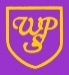 Year Group 3                                                                      Yearly Learning Challenge Overview                                           2023 / 2024Year Group 3                                                                      Yearly Learning Challenge Overview                                           2023 / 2024Year Group 3                                                                      Yearly Learning Challenge Overview                                           2023 / 2024Year Group 3                                                                      Yearly Learning Challenge Overview                                           2023 / 2024Year Group 3                                                                      Yearly Learning Challenge Overview                                           2023 / 2024Year Group 3                                                                      Yearly Learning Challenge Overview                                           2023 / 2024Year Group 3                                                                      Yearly Learning Challenge Overview                                           2023 / 2024AUTUMN TERMAUTUMN TERMSPRING TERMSPRING TERMSUMMER TERMSUMMER TERMPrime Learning ChallengePrime Learning ChallengeHow do you develop a healthy lifestyle?What is the difference between the Stone Age and Iron Age?Would you like to roam in Rome?Were the Romans helpful?Why do we see in the dark?How does the Earth move?Subject DriverSubject DriverScienceHistoryGeography History ScienceGeographyEnglish – ReadingText of the TermEnglish – ReadingText of the TermCharlie and the Chocolate Factory Roald DahlStone Age Boy – Satoshi KitamuraDave’s Cave – Frann Preston-GannonJack and the Beanstalk eBookRomans on a Rampage – Jeremy StrongMy Shadow is Pink Scott StuartEscape to Pompeii Christina BalitWider Curriculum Texts (Curricular Links)Wider Curriculum Texts (Curricular Links)River Café (Y2 menu)Can you kick it? (Y2 nonfiction link with PE - games)With love (Y2 non-fiction) instructionsThe Wormy spaghetti (Y3 Dahl)The Pollution (Poetry WSFL link)The Spaceship (Y2 World Space week Link)The monster within (Y3)Let there be light (Y2 link with RE – creation stories)Stone Age Life (Y3 History link comprehension ninja)Anti-bullying (WSFL link – anti-bullying week comprehension ninja)Magnets (science link comprehension ninja)The secret treasure (Fiction story setting Explorers)Jack and the beanstalk (Y3 Explorers)Killer Plants (link with Science – Explorers)Newsflash (playscript Explorers)Gung Hay Fat Choi (Link with WSFL)Plants (Science link Ninjas)Who’s there (Fiction with a twist Explorers)Recycle, Recycle (WSFL link – Explorers)Lessons in Life (playscript Explorers)Pollution (Poetry WSFL link)Roman Britain (History link Ninjas)Boudicca (History link Ninjas)The Birthday surprise (Computing link – Explorers)Swimming/water safety (WSFL link – Ninjas)Light and Shadow (Science link – Ninjas)The curse of Calcutta diamond (Fiction mysery Explorers)Monkey business (Fiction comedy Explorers)Pompeii (History link Ninjas)Fossils (Science link Ninjas)The Chase (Fiction -thriller Explorers)Writing PurposeWriting PurposeCharacter description : Missing Oompa Loompa posterInstructions : How to make chocolate packagingRecount of class visit.Story retellPersuasive piece : Who was the villain – Jack or the giant ?Instructions : Italian meal recipe. Thank you letter to the staff at Ilkley Manor HouseDT puppet evaluationRecount of class visitStory retellMathematicsMathematicsNumber and place value (4 weeks)Addition and Subtraction – including money (3 weeks)Addition and Subtraction – including money (2 weeks)Multiplication and Division A (4 weeks)Multiplication and Division B (3 weeks)Length and Perimeter (3 weeks)Fractions A (3 weeks)Mass and Capacity (2 weeks)Fractions B (3 weeks)Time (3 weeks)Shape (3 weeks)Statistics (2 weeks)Science(including enquiry focus)Science(including enquiry focus)Animals including HumansNutrition The role of skeletons and muscles for support, protection and movementMagnets and ForcesForces where direct contact is necessaryMagnetic forcesPlantsFunction of different parts of flowering plantsInvestigate what plants need for life and growthInvestigate how water is transported within plantsThe role of flowers in the life cycle of flowering plantsPlantsFunction of different parts of flowering plantsInvestigate what plants need for life and growthInvestigate how water is transported within plantsThe role of flowers in the life cycle of flowering plantsLight and ShadowWhy we need light and what dark isReflection of light form surfacesShadow format( ionRocks and SoilsDifferent types of rocks – comparing and groupingThe formation of fossilsHow soil is made History History Changes in Britain from Stone Age to the Iron AgeChanges in homes, farming and technologySkara Brae / Star Carr / Danebury HillThe Roman Empire and its impact on BritainInvasion and Boudica’s resistance The Romanisation of BritainGeography(including fieldwork)Geography(including fieldwork)European StudyA region in a European country: Rome and Southern ItalyVolcanoes and EarthquakesStructure and formation of volcanoesCauses of earthquakesLocation of earthquakes and volcanoes - Ring of fireVolcanoes and EarthquakesStructure and formation of volcanoesCauses of earthquakesLocation of earthquakes and volcanoes - Ring of fireDesign and TechnologyDesign and TechnologyStructureChocolate Bar PackagingStrengthening, stiffening and reinforcing structuresCooking and NutritionItalian DishPrepare and cookUnderstand and apply the principles of a healthy dietExplore seasonalityArchitect study: Marcus Pollio (Roman architect)Cooking and NutritionItalian DishPrepare and cookUnderstand and apply the principles of a healthy dietExplore seasonalityArchitect study: Marcus Pollio (Roman architect)Mechanisms and LeversIdentify a fixed and loose pivot and their differences. Assemble a lever and linkage system to a product.Art and DesignArtist FocusArt and DesignArtist FocusSculpture The Lion Man (see Gomersal primary school)Join 2 forms together.Begin to use tools to add detailsMosaic Roman mosaic Begin to imitate different types of collage.Drawing with Shadow Giorgio MorandiDraw 2D and 2D shapes accurately.Use shading and tone for effect.Painting Christina BalitUse the colour wheel for different effects.ComputingComputingComputer scienceWrite and debug simple programs that accomplish specific goalsUse sequence, selection and repetition in programsUnit 3.1 CodingE-SafetySequence, selection and repetition in programsITCommunicating using a range of devices.Unit 3.2 – On-line safetyDigital literacyCommunicating using a range of devices.IT Selecting, using and combining a variety of software.Units:3.3 Spreadsheets3.4 - Touch TypingITUsing search technologies.Selecting, using and combining a variety of software.Units:3.5 - Email 3.6-Branching DatabasesComputer scienceRefining the use sequence, selection and repetition in programs.Unit 3.7 SimulationsITUsing search technologies to collect, analyse, evaluate and present data and informationUnit 3.8 - GraphingMusicMusicPlay and Perform: focus on developing accuracy / fluency / control / expressionImprovise and Compose – for a range of purposesListen and appraise – with increasing attention to detail and increasing aural memoryUse and understand - staff and other musical notationAppreciate and understand – exposure to a wide range of live and recorded music from different traditions and form great composers and musiciansHistory of musicPlay and Perform: focus on developing accuracy / fluency / control / expressionImprovise and Compose – for a range of purposesListen and appraise – with increasing attention to detail and increasing aural memoryUse and understand - staff and other musical notationAppreciate and understand – exposure to a wide range of live and recorded music from different traditions and form great composers and musiciansHistory of musicPlay and Perform: focus on developing accuracy / fluency / control / expressionImprovise and Compose – for a range of purposesListen and appraise – with increasing attention to detail and increasing aural memoryUse and understand - staff and other musical notationAppreciate and understand – exposure to a wide range of live and recorded music from different traditions and form great composers and musiciansHistory of musicPlay and Perform: focus on developing accuracy / fluency / control / expressionImprovise and Compose – for a range of purposesListen and appraise – with increasing attention to detail and increasing aural memoryUse and understand - staff and other musical notationAppreciate and understand – exposure to a wide range of live and recorded music from different traditions and form great composers and musiciansHistory of musicPlay and Perform: focus on developing accuracy / fluency / control / expressionImprovise and Compose – for a range of purposesListen and appraise – with increasing attention to detail and increasing aural memoryUse and understand - staff and other musical notationAppreciate and understand – exposure to a wide range of live and recorded music from different traditions and form great composers and musiciansHistory of musicPlay and Perform: focus on developing accuracy / fluency / control / expressionImprovise and Compose – for a range of purposesListen and appraise – with increasing attention to detail and increasing aural memoryUse and understand - staff and other musical notationAppreciate and understand – exposure to a wide range of live and recorded music from different traditions and form great composers and musiciansHistory of musicMusicMusicCharanga Let your spirit FlyInstrument – GlockenspielChristmasInstrument – GlockenspielInstrument- UkulelesEaster ProductionInstruments – UkulelesRhythmInstruments- RecordersUse and Understandreading music, Notation and valueInstruments- RecordersPE ClassGamesBall skills Simple attacking and defending skills in an invasion game.Incorporate dodging skills.GymnasticsPerform isolated movements and sequences, using body strength to refine them – including crouching forward roll and tucked backwards rollDanceIncorporate stillness and direction of body to create dramatic effect in individual and paired performanceCricketDeveloping fielding and batting skills whilst controlling a variety of small equipment during a simple team gameAthleticsDemonstrate how a combination of pace and technique affects runningUsing balance and strength to control jumps, hoops and throwsOrienteeringSimple orienteeringPE PPAGymnasticsCrouch forward roll without a slope. A tucked backwards roll. Games – BasketballUse simple attacking and defending skills in an invasion game.Incorporate dodging skills.GamesBall skillsThrowing and catchingDanceUse directional slashing or chopping arm effectsGames – Striking and FieldingUse fielding skills to stop a ball. Bowl a small ball. Use the correct batting technique.AthleticsRun over low hurdles without knocking them over. Throw a javelin using a pull throw.RE(Place of Worship visit)RE(Place of Worship visit)To know what Christians believe about a good life. To know what the creation stories tell us about our world. To know how Jews remember God’s covenant with Abraham and Moses.To know how Jews remember God’s covenant with Abraham and Moses.To know what Spirituality is and how people experience it. To know who can inspire us. SpanishSpanishListening – Understand familiar spoken words and phrases in short dialogues and stories.Speaking – Say simple phrases and ask and answer a question.Reading - Read and understand a range of familiar phrases in Spanish.Writing – Write simple words, phrases and sentences in Spanish.Listening – Understand familiar spoken words and phrases in short dialogues and stories.Speaking – Say simple phrases and ask and answer a question.Reading - Read and understand a range of familiar phrases in Spanish.Writing – Write simple words, phrases and sentences in Spanish.Listening – Understand familiar spoken words and phrases in short dialogues and stories.Speaking – Say simple phrases and ask and answer a question.Reading - Read and understand a range of familiar phrases in Spanish.Writing – Write simple words, phrases and sentences in Spanish.Listening – Understand familiar spoken words and phrases in short dialogues and stories.Speaking – Say simple phrases and ask and answer a question.Reading - Read and understand a range of familiar phrases in Spanish.Writing – Write simple words, phrases and sentences in Spanish.Listening – Understand familiar spoken words and phrases in short dialogues and stories.Speaking – Say simple phrases and ask and answer a question.Reading - Read and understand a range of familiar phrases in Spanish.Writing – Write simple words, phrases and sentences in Spanish.Listening – Understand familiar spoken words and phrases in short dialogues and stories.Speaking – Say simple phrases and ask and answer a question.Reading - Read and understand a range of familiar phrases in Spanish.Writing – Write simple words, phrases and sentences in Spanish.SpanishSpanishPhonics[a] [o] [u] [e] [i] [ca] [co] [cu] [ce] [ci] [z]Vocabulary Adjectives to describe mood and character, days of the week, nouns for possessionsGrammar estar (singular) for location & temporary state, ser (singular) for permanent traits & origin, adjective endings (-o, -a, -e, -z), singular indefinite articles (un, una), intonation questions, WH-questions with dónde, cómo, quéDescribing myself and othersPhonics[a] [o] [u] [e] [i] [ca] [co] [cu] [ce] [ci] [z]Vocabulary Adjectives to describe mood and character, days of the week, nouns for possessionsGrammar estar (singular) for location & temporary state, ser (singular) for permanent traits & origin, adjective endings (-o, -a, -e, -z), singular indefinite articles (un, una), intonation questions, WH-questions with dónde, cómo, quéDescribing myself and othersPhonics[ca] [co] [cu] [ga] [go] [gu] [l] [ll] [que] [qui]Vocabulary- verbs and nouns to describe a range of activities, likes and dislikesGrammar - infinitive verbs, – AR and -ER present tense (singular), singular definite articles (el, la), hay, regular plural marking on nouns (-s), Saying what I and others doPhonics[ca] [co] [cu] [ga] [go] [gu] [l] [ll] [que] [qui]Vocabulary- verbs and nouns to describe a range of activities, likes and dislikesGrammar - infinitive verbs, – AR and -ER present tense (singular), singular definite articles (el, la), hay, regular plural marking on nouns (-s), Saying what I and others doPhonics [j] [ge] [gi] [ga] [go] [gu] [gui] [gui] [n] [ñ]VocabularyAnimals and adjectives, describing picturesGrammar – indefinite and definite articles, adjectival agreement, using verb “tener”Describing things and peoplePhonics Recall sounds in colours, body parts and numbersVocabularyMore animals and adjectivesGrammar Using demasiado + adjectives, adjectival agreement. Question - ¿Cómo es?Story telling - Querido ZooWSFLWSFLDeveloping a healthy lifestyleManaging FinancesEngaging in the communityUnderstanding rights and responsibilitiesEffective decision makingManaging relationshipsBLP MuscleBLP MuscleCapitalisingImagining, Managing DistractionsPlanning and PerseveranceRevising and Imitating Capitalising, Noticing, listening and Empathy Planning, Absorption and QuestioningRevising and CollaborationCore Learning ExperienceCore Learning ExperienceSCARF Experience Healthy Lifestyle Caravan Leeds Discovery CentreVisit to a Synagogue Ilkley Manor House – Workshop on RomansPuppet Show Workshop TBCCliffe CastleRocks and Soils workshop